«Луговые цветы»(лепка)Отгадайте загадки:Стоит в саду кудряшка — белая рубашка,Сердечко золотое. Что это такое?Ответ (Ромашка)То фиолетовый, то голубой,Он на опушке встречался с тобой.Названье ему очень звонкое дали,Но только звенеть он сумеет едва ли.Ответ (Колокольчик)Вот полянка, вся в цветочках,Словно в светло-синих точках.Соберу здесь для АнюткиГолубые …Ответ (Незабудки)Колосится в поле рожь.Там, во ржи, цветок найдешь.ярко-синий и пушистый,Только жаль, что не душистый.Ответ (Василёк)Разбежались в поле ловко,Словно солнышки, головки,Желтенькие мальчики.А как зовутся? (Одуванчики)Голодный шмель вздыхает тяжко:Поел бы с радостью я кашки.Цветов едва коснулся ветер.И шмель тот час заметил ...(Клевер)Назови цветы:Лепка дуговых цветов.Ромашка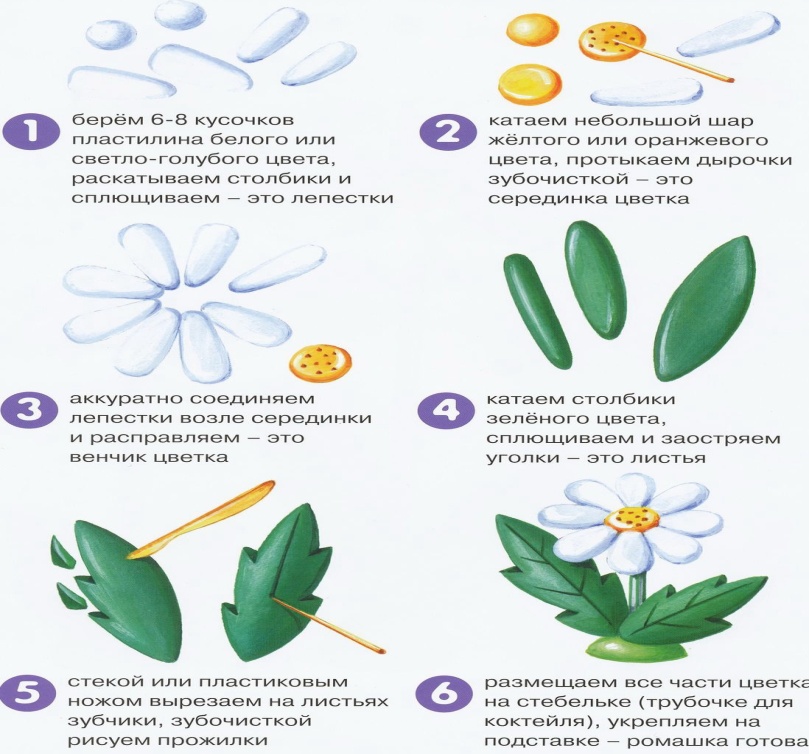 Колокольчик.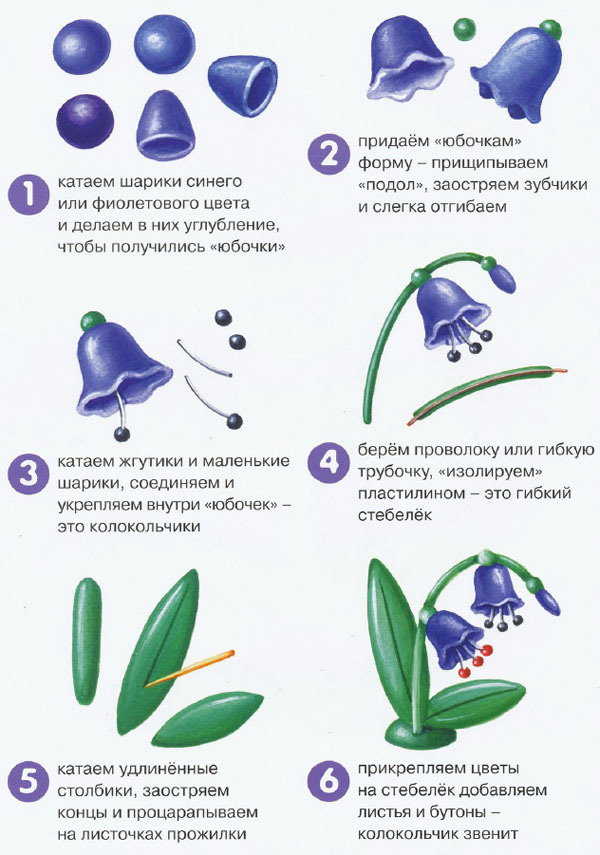 Василек.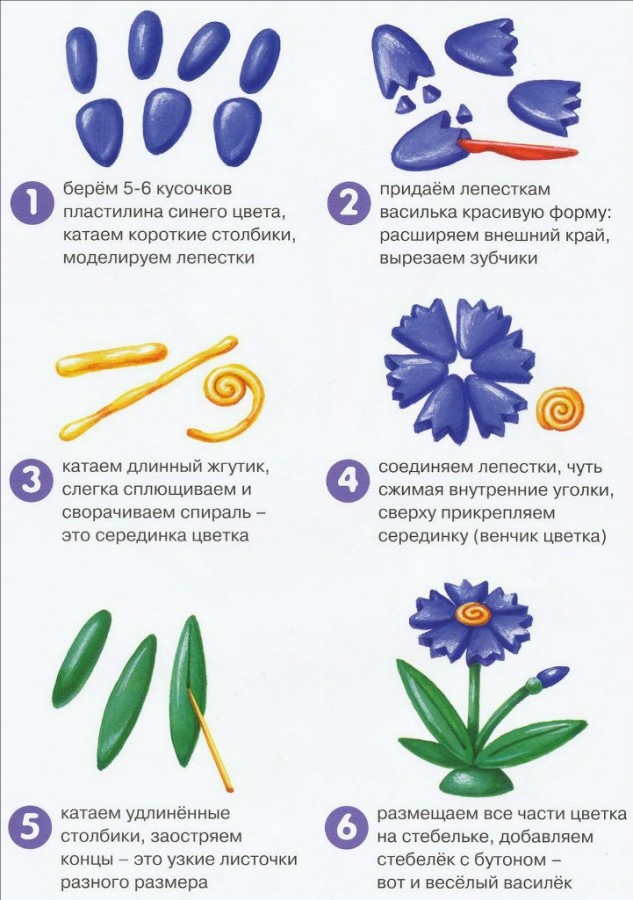 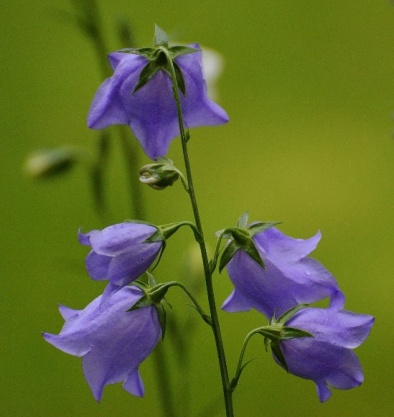 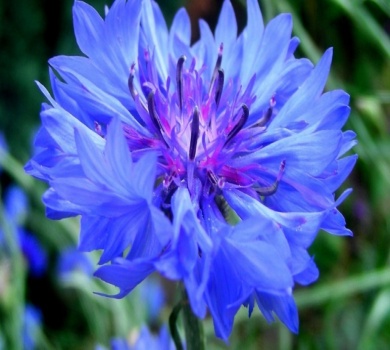 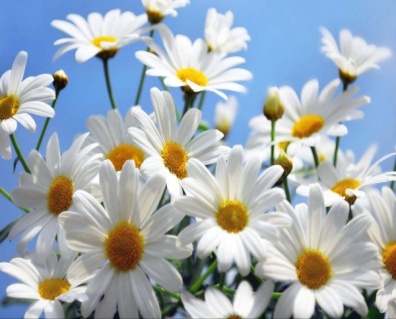 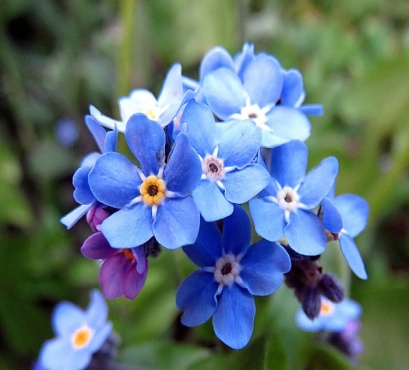 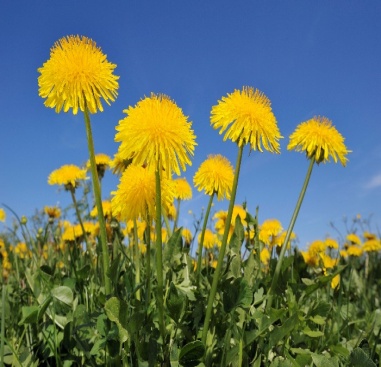 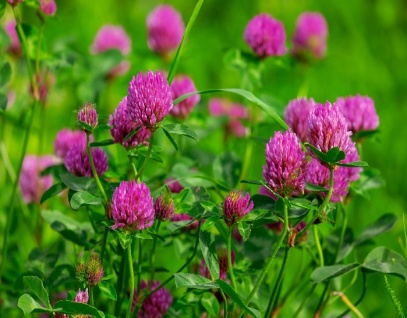 